Request for temporary access to the ONS Secure Research Service/UK Data Service Secure Lab from home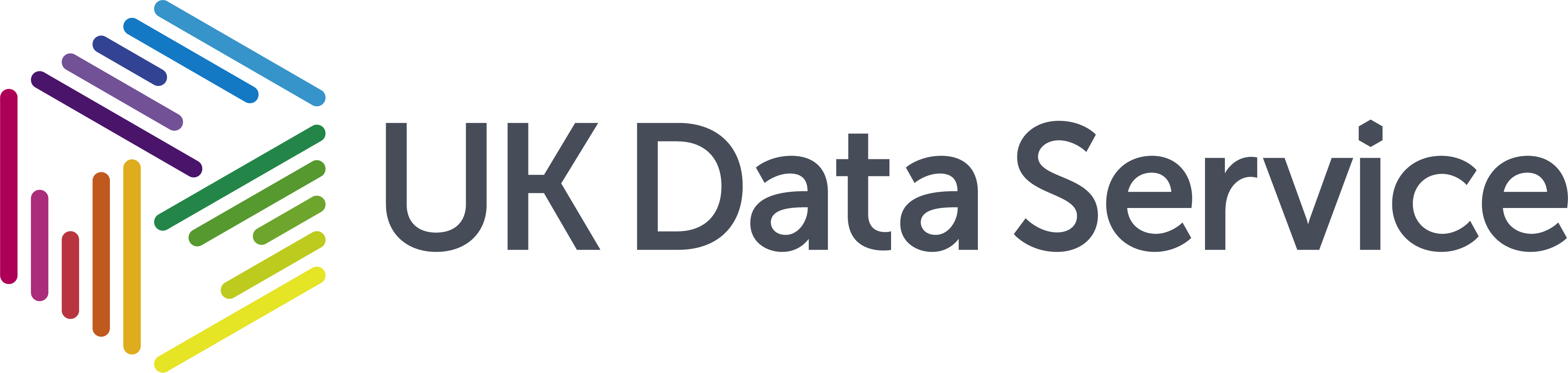 Reason for home access request - please answer both questions below to provide information about your circumstances:Purpose of project - please provide information about your research project against one (or both) of the questions below:Urgency, timescales and impact - please provide information about your research project for both questions below:Please return completed form to research.support@ons.gov.ukName(s) of researcher(s)Researcher’s organisationUniversity departmentIf your organisation is a university, please specify the departmentProcessor required - please select oneONS Secure Research ServiceUKDS Secure LabONS/UKDS project numberProject titleWhy are you unable to access the SRS/Secure Lab from your workplace?How long do you expect to need access to the SRS/Secure Lab from home for?Is the research project important to the current operation of the Government and public services?This includes research that supports, informs or evaluates the response of Government (or its partners) to the Covid-19 pandemic. Is there another reason why it is important that work on this project continues given the current Covid-19 situation and related restrictions? What is the level of urgency and the timescales for delivery/analysis and outputs for the research project?What would be the impact of delays to this project?Please focus on the impact to what the results of the research are informing rather than on the impact to you.Please confirm that all researchers named above will access the SRS/Secure Lab from home using a machine provided by the organisation named above and that they will connect to the SRS/Secure Lab through their corporate VPNPlease note that the SRS/Secure Lab can only be accessed from within the UKDate request submitted